แบบฟอร์มส่งผลงาน นวัตกรรม (Innovation)การประชุมวิชาการทันตสาธารณสุขแห่งชาติ ครั้งที่ 10 พ.ศ. 256780:20 เป้าหมายสุขภาพช่องปากที่ท้าทาย เพื่อคุณภาพชีวิตที่ดีของคนไทย                  (80:20 A Challenge for Better Oral Health and Quality of Life)ระหว่างวันที่ 3 – 5 กรกฎาคม 2567
-------------------------
1. ชื่อเรื่อง.............................................................................................................................................................2. ชื่อผู้พัฒนาผลงาน  หรือคณะผู้พัฒนาผลงาน.....................................ตำแหน่ง................................................
    ชื่อหน่วยงาน.......................................มือถือ...........................................อีเมล..................................................3. ชื่อผู้นำเสนอผลงาน………….........................................................ตำแหน่ง........................................................
    ชื่อหน่วยงาน.......................................มือถือ...........................................อีเมล..................................................
4. สมัครนำเสนอรูปแบบ           วาจา	 	  โปสเตอร์5. ประเด็นหลักของผลงาน     การส่งเสริมสุขภาพช่องปากตามกลุ่มวัย 	      (   ) สตรีและเด็กปฐมวัย	(   ) วัยเรียนวัยรุ่น		(   ) วัยทำงาน                 (   ) ผู้สูงอายุ		(   ) กลุ่มเฉพาะพิเศษ การสร้างความเข้มแข็งให้ชุมชน การสร้างสิ่งแวดล้อมที่เอื้อต่อสุขภาพ			 การพัฒนาระบบริการสุขภาพช่องปาก การจัดการด้านนโยบายสุขภาพช่องปาก		 การจัดการสิ่งแวดล้อม การใช้ดิจิทัลในการดำเนินงานด้านสุขภาพช่องปาก 	  อื่น ๆ ระบุ....... การกระจายอำนาจ/การถ่ายโอนภารกิจด้านสาธารณสุข6. ขอรับรองว่าผลงานที่ส่งมานี้ เป็นผลงานที่มิได้คัดลอกและละเมิดลิขสิทธิ์ของผู้อื่นมา และผู้ร่วมจัดทำผลงาน
   ยินยอมให้นำเสนอผลงาน  รับรอง 		 ไม่รับรอง7. บทคัดย่อ     กรุณากรอกในแบบฟอร์ม  Abstract_03
8. แรงบันดาลใจ........................................................................................................................................................................................................................................................................................................................................................................9. เป้าหมาย/วัตถุประสงค์........................................................................................................................................................................................................................................................................................................................................................................10. กระบวนการสร้าง Innovation
.......................................................................................................................................................................................................................................................................................................................................................................
11. ผลสำเร็จของ Innovation ประเมินผล/คุณค่าของ Innovation........................................................................................................................................................................................................................................................................................................................................................................12. แนวทางการขยายผลหรือพัฒนาต่อยอด........................................................................................................................................................................................................................................................................................................................................................................13. เอกสารอ้างอิง (ไม่นับรวมใน 5 หน้า)..............................................................(แบบ Vancouver).....................................................................................
...................................................................................................................................................................................

ขั้นตอนการเตรียมผลงานกรอกผลงานตามแบบฟอร์ม โดยตั้งค่าหน้ากระดาษในรูปแบบ A4 มีรายละเอียดของเนื้อหาทั้งหมดไม่เกิน 5 หน้ากระดาษ Font TH SarabunPSK ขนาด 16 พิมพ์ไม่เว้นบรรทัด การตั้งค่าหน้ากระดาษ หัวกระดาษ 1.5 ซม.  ท้ายกระดาษ 1.5 ซม. ขอบกระดาษด้านซ้าย 2.5 ซม. และขอบกระดาษด้านขวา 1.5 ซม. ตั้งค่าระยะห่างก่อน-หลัง = 0 ระยะห่างบรรทัด=หนึ่งเท่าส่งผลงานในรูปแบบไฟล์ word  และ pdf. จำนวน 2 แบบฟอร์ม คือ แบบฟอร์มการส่งผลงาน แบบฟอร์มสำหรับบทคัดย่อผลงาน โดยตั้งชื่อ ดังนี้รูปแบบการนำเสนอ_ประเภทผลงาน_ชื่อผู้นำเสนอ ตัวอย่าง วาจา_ นวัตกรรม _สุวรรณา และ วาจา_ นวัตกรรม _สุวรรณา_abstractเนื้อหาในผลงานวิชาการที่ท่านส่งมานี้จะใช้เพื่อประกอบการพิจารณาคัดเลือก สำหรับเล่มสรุปการจัดประชุมฯ จะเผยแพร่เพียงบทคัดย่อเท่านั้นหมายเหตุ ผลงานที่ส่งต้องไม่ใช่ผลงานที่เคยนำเสนอในเวทีใด ๆ หรือเคยตีพิมพ์ในวารสารวิชาการ หรือเผยแพร่ในเว็บไซต์ใด ๆ มาก่อนนวัตกรรมด้านผลิตภัณฑ์ (Product Innovation) กรณีที่เป็นผลิตภัณฑ์ที่เกี่ยวข้องกับสมุนไพรให้เป็นไปตามความหมายของ “ผลิตภัณฑ์สมุนไพร” ภายใต้พระราชบัญญัติผลิตภัณฑ์สมุนไพร พ.ศ. 2562 และเป็นไปในทิศทางเดียวกับข้อมูลทางวิชาการที่เป็นที่ยอมรับผู้มีชื่อร่วมในผลงานรับทราบและเห็นชอบให้ส่งผลงานมานำเสนอ ดาวน์โหลดแบบฟอร์มส่งผลงานได้ที่เว็บไซต์สำนักทันตสาธารณสุข https://dental.anamai.moph.go.th/th/dphc-10/?reloadกรุณาเลือกประเภทการสมัครที่เหมาะสมกับลักษณะผลงานของท่าน โดยคณะทำงานวิชาการ การประชุมวิชาการทันตสาธารณสุขแห่งชาติ ครั้งที่ 10 อาจให้ปรับรูปแบบการนำเสนอ (แบบวาจาหรือโปสเตอร์) ตามความเหมาะสม ผู้ได้รับการคัดเลือกให้นำเสนอสามารถเบิกจ่ายค่าอาหาร ค่าที่พัก และค่าเดินทางจากงบประมาณสำนักทันตสาธารณสุข 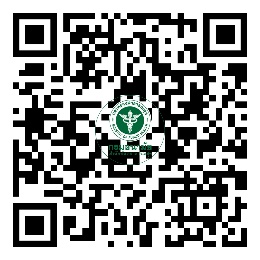 วิธีส่งผลงานกรอกใบสมัครและส่งผลงานตามแบบฟอร์มมาที่ Google forms link: https://forms.gle/4mySY4XBQuwM1azY9หมดเขตรับสมัคร วันที่ 31 มีนาคม 2567ประกาศรายชื่อผู้มีสิทธิ์เข้าร่วมการนำเสนอผลงานวิชาการ 
วันที่ 1 มิถุนายน 2567  เวลา 15.00 น. 
ผ่านทางเว็บไซต์สำนักทันตสาธารณสุข  https://dental.anamai.moph.go.th/th/dphc-10/?reloadหากมีข้อสงสัย หรือต้องการสอบถามรายละเอียดเพิ่มเติม สามารถติดต่อได้ที่ทพญ.ดร.จรัสศรี ศรีนฤพัฒน์	โทร.	0 2590 4117นางสาวพรชเนตต์   บุญคง	โทร.	0 2590 4204นางสาววิจิตรา กุกำจัด       	โทร.	0 2590 4217สำนักทันตสาธารณสุข กรมอนามัย